Referrer DetailsName:       Position:       Organisation:      Address:      				Phone:     	                                                                               Fax:     					Email address:     	Date of Referral: 	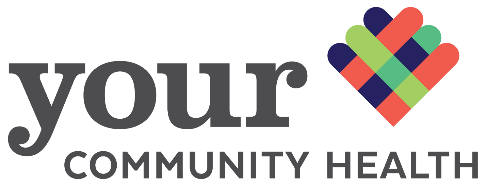 CHILD, YOUTH AND FAMILY TEAM – REFERRAL FORMChildren aged 0-6 yearsCHILD, YOUTH AND FAMILY TEAM – REFERRAL FORMChildren aged 0-6 yearsCHILD, YOUTH AND FAMILY TEAM – REFERRAL FORMChildren aged 0-6 yearsThe Your Community Health Child, Youth and Family team provides services to children, birth to school age, with mild to moderate difficulties.  If you feel this child has more significant delays in their development, please consider a referral to a paediatrician and/or to the National Disability Insurance Scheme (NDIS).The Your Community Health Child, Youth and Family team provides services to children, birth to school age, with mild to moderate difficulties.  If you feel this child has more significant delays in their development, please consider a referral to a paediatrician and/or to the National Disability Insurance Scheme (NDIS).The Your Community Health Child, Youth and Family team provides services to children, birth to school age, with mild to moderate difficulties.  If you feel this child has more significant delays in their development, please consider a referral to a paediatrician and/or to the National Disability Insurance Scheme (NDIS).The Your Community Health Child, Youth and Family team provides services to children, birth to school age, with mild to moderate difficulties.  If you feel this child has more significant delays in their development, please consider a referral to a paediatrician and/or to the National Disability Insurance Scheme (NDIS).The Your Community Health Child, Youth and Family team provides services to children, birth to school age, with mild to moderate difficulties.  If you feel this child has more significant delays in their development, please consider a referral to a paediatrician and/or to the National Disability Insurance Scheme (NDIS).The Your Community Health Child, Youth and Family team provides services to children, birth to school age, with mild to moderate difficulties.  If you feel this child has more significant delays in their development, please consider a referral to a paediatrician and/or to the National Disability Insurance Scheme (NDIS).Child’s Given Name:  Child’s Given Name:  Child’s Family Name:   Child’s Family Name:   Date of Birth:  Gender: Address:	     			Suburb:         Address:	     			Suburb:         Address:	     			Suburb:         Address:	     			Suburb:         Address:	     			Suburb:         Postcode:     Parent  / Carer # 1 Name:           Relationship to child:        Name:           Relationship to child:        Name:           Relationship to child:        Contact Numbers: 	Home:        Mobile:        Contact Numbers: 	Home:        Mobile:        Parent  / Carer # 2Name:           Relationship to child:        Name:           Relationship to child:        Name:           Relationship to child:        Contact Numbers: 	Home:        Mobile:        Contact Numbers: 	Home:        Mobile:        Language(s) spoken at home:       Interpreter Required:  Yes   No    Language required:        Language(s) spoken at home:       Interpreter Required:  Yes   No    Language required:        Language(s) spoken at home:       Interpreter Required:  Yes   No    Language required:        Language(s) spoken at home:       Interpreter Required:  Yes   No    Language required:        Language(s) spoken at home:       Interpreter Required:  Yes   No    Language required:        Indicate if:  Aboriginal:   Torres St Is.	Are there any court orders regarding this child?  Yes     No	Are there any indicators or history of family violence?  Yes  No   If so, please describe.      Are there any court orders regarding this child?  Yes     No	Are there any indicators or history of family violence?  Yes  No   If so, please describe.      Are there any court orders regarding this child?  Yes     No	Are there any indicators or history of family violence?  Yes  No   If so, please describe.      Are there any court orders regarding this child?  Yes     No	Are there any indicators or history of family violence?  Yes  No   If so, please describe.      Are there any court orders regarding this child?  Yes     No	Are there any indicators or history of family violence?  Yes  No   If so, please describe.      Are there any court orders regarding this child?  Yes     No	Are there any indicators or history of family violence?  Yes  No   If so, please describe.      Are there any stressors impacting on the family? (e.g. parental separation, moving house, serious illness, etc)  If so, please describe.      Are there any stressors impacting on the family? (e.g. parental separation, moving house, serious illness, etc)  If so, please describe.      Are there any stressors impacting on the family? (e.g. parental separation, moving house, serious illness, etc)  If so, please describe.      Are there any stressors impacting on the family? (e.g. parental separation, moving house, serious illness, etc)  If so, please describe.      Are there any stressors impacting on the family? (e.g. parental separation, moving house, serious illness, etc)  If so, please describe.      Are there any stressors impacting on the family? (e.g. parental separation, moving house, serious illness, etc)  If so, please describe.      Name of Maternal and Child Health Nurse:      Name of Childcare:       Name of Kindergarten:                  3 year old kinder   4 year old kinderIs the child attending school next year? Name of Maternal and Child Health Nurse:      Name of Childcare:       Name of Kindergarten:                  3 year old kinder   4 year old kinderIs the child attending school next year? Name of Maternal and Child Health Nurse:      Name of Childcare:       Name of Kindergarten:                  3 year old kinder   4 year old kinderIs the child attending school next year? Name of Maternal and Child Health Nurse:      Name of Childcare:       Name of Kindergarten:                  3 year old kinder   4 year old kinderIs the child attending school next year? Name of Maternal and Child Health Nurse:      Name of Childcare:       Name of Kindergarten:                  3 year old kinder   4 year old kinderIs the child attending school next year? Name of Maternal and Child Health Nurse:      Name of Childcare:       Name of Kindergarten:                  3 year old kinder   4 year old kinderIs the child attending school next year? Is the family involved with any other health professionals or specialists (past or current)? (eg. Paediatrician, Allied Health Professional, Audiologist)      Yes      No   Type of Service                              Contact Name                             Contact numberIs the family involved with any other health professionals or specialists (past or current)? (eg. Paediatrician, Allied Health Professional, Audiologist)      Yes      No   Type of Service                              Contact Name                             Contact numberIs the family involved with any other health professionals or specialists (past or current)? (eg. Paediatrician, Allied Health Professional, Audiologist)      Yes      No   Type of Service                              Contact Name                             Contact numberIs the family involved with any other health professionals or specialists (past or current)? (eg. Paediatrician, Allied Health Professional, Audiologist)      Yes      No   Type of Service                              Contact Name                             Contact numberIs the family involved with any other health professionals or specialists (past or current)? (eg. Paediatrician, Allied Health Professional, Audiologist)      Yes      No   Type of Service                              Contact Name                             Contact numberIs the family involved with any other health professionals or specialists (past or current)? (eg. Paediatrician, Allied Health Professional, Audiologist)      Yes      No   Type of Service                              Contact Name                             Contact numberReferral to:  Counselling                       Dietetics                      Occupational Therapy              Physiotherapy  Podiatry                            Speech Pathology     Paediatrician (GP referral required)  Feeding Clinic (Speech Pathology & Dietetics)Referral to:  Counselling                       Dietetics                      Occupational Therapy              Physiotherapy  Podiatry                            Speech Pathology     Paediatrician (GP referral required)  Feeding Clinic (Speech Pathology & Dietetics)Referral to:  Counselling                       Dietetics                      Occupational Therapy              Physiotherapy  Podiatry                            Speech Pathology     Paediatrician (GP referral required)  Feeding Clinic (Speech Pathology & Dietetics)Referral to:  Counselling                       Dietetics                      Occupational Therapy              Physiotherapy  Podiatry                            Speech Pathology     Paediatrician (GP referral required)  Feeding Clinic (Speech Pathology & Dietetics)Referral to:  Counselling                       Dietetics                      Occupational Therapy              Physiotherapy  Podiatry                            Speech Pathology     Paediatrician (GP referral required)  Feeding Clinic (Speech Pathology & Dietetics)Referral to:  Counselling                       Dietetics                      Occupational Therapy              Physiotherapy  Podiatry                            Speech Pathology     Paediatrician (GP referral required)  Feeding Clinic (Speech Pathology & Dietetics)Reason for Referral:  What are the main concerns for this child?      Reason for Referral:  What are the main concerns for this child?      Reason for Referral:  What are the main concerns for this child?      Reason for Referral:  What are the main concerns for this child?      Reason for Referral:  What are the main concerns for this child?      Reason for Referral:  What are the main concerns for this child?      Has the child had their hearing tested? 	               Yes	    No		Has the child had their vision tested?                            Yes	    NoHas the child had a hip ultrasound? (if applicable)      Yes         NoBrigance test attached? (if applicable)                           Yes	    NoHas the child had their hearing tested? 	               Yes	    No		Has the child had their vision tested?                            Yes	    NoHas the child had a hip ultrasound? (if applicable)      Yes         NoBrigance test attached? (if applicable)                           Yes	    NoHas the child had their hearing tested? 	               Yes	    No		Has the child had their vision tested?                            Yes	    NoHas the child had a hip ultrasound? (if applicable)      Yes         NoBrigance test attached? (if applicable)                           Yes	    NoHas the child had their hearing tested? 	               Yes	    No		Has the child had their vision tested?                            Yes	    NoHas the child had a hip ultrasound? (if applicable)      Yes         NoBrigance test attached? (if applicable)                           Yes	    NoHas the child had their hearing tested? 	               Yes	    No		Has the child had their vision tested?                            Yes	    NoHas the child had a hip ultrasound? (if applicable)      Yes         NoBrigance test attached? (if applicable)                           Yes	    NoHas the child had their hearing tested? 	               Yes	    No		Has the child had their vision tested?                            Yes	    NoHas the child had a hip ultrasound? (if applicable)      Yes         NoBrigance test attached? (if applicable)                           Yes	    NoDevelopmental ProfileDevelopmental ProfileDevelopmental ProfileDevelopmental ProfilePlease indicate if there are concerns in the following areas: Please indicate if there are concerns in the following areas: Please indicate if there are concerns in the following areas: Please indicate if there are concerns in the following areas: INDEPENDENCE & DIET(Daily life activities) Yes	 No The child has difficulty with:FINE MOTOR (Small movements of hands) Yes	 NoThe child has difficulty with:GROSS MOTOR & FEET (Whole body movements)  Yes	 NoThe child has difficulty with:GROSS MOTOR & FEET (Whole body movements)  Yes	 NoThe child has difficulty with:  Dressing  Toileting  Organising self   Growth & Weight  Feeding (using cutlery/cup, food 	refusal, texture progression, etc.)   Adequate nutrition 	Other          Grasping small items  Holding a pencil/crayon  Using scissors  Using two hands together  Completing puzzles  Copying actions  Copying drawings  Other          Rolling  Sitting  Crawling  Walking  Jumping  Hopping  Climbing  Ball skills  Balance  Co-ordination  Trips/falls often  Walking on toes  Ankles or feet rolling in/out   In-toeing/ out-toeing  Bow legs/ knock knees  Stiff or floppy muscles  Flat spot on head  Other        PLAY & SOCIAL DEVELOPMENT Yes	 NoThe child has difficulty with:LANGUAGE & TALKING Yes	 NoThe child has difficulty with:BEHAVIOUR & EMOTIONS Yes	 NoThe child has difficulty with:BEHAVIOUR & EMOTIONS Yes	 NoThe child has difficulty with:  Occupying self in play  Taking turns  Sharing  Eye contact  Interacting with others  Playing alongside or with            another child  Pretend play  Other          Speech sounds  Understanding instructions  Using words or sentences  Stuttering   Using a good quality voice   Social communication  Other          Tantrums  Managing feelings  Calming self   Coping with changes in routine  Strong reactions to sensory input         (noise, movement and tactile input etc)  Attention and concentration  Other           Tantrums  Managing feelings  Calming self   Coping with changes in routine  Strong reactions to sensory input         (noise, movement and tactile input etc)  Attention and concentration  Other         